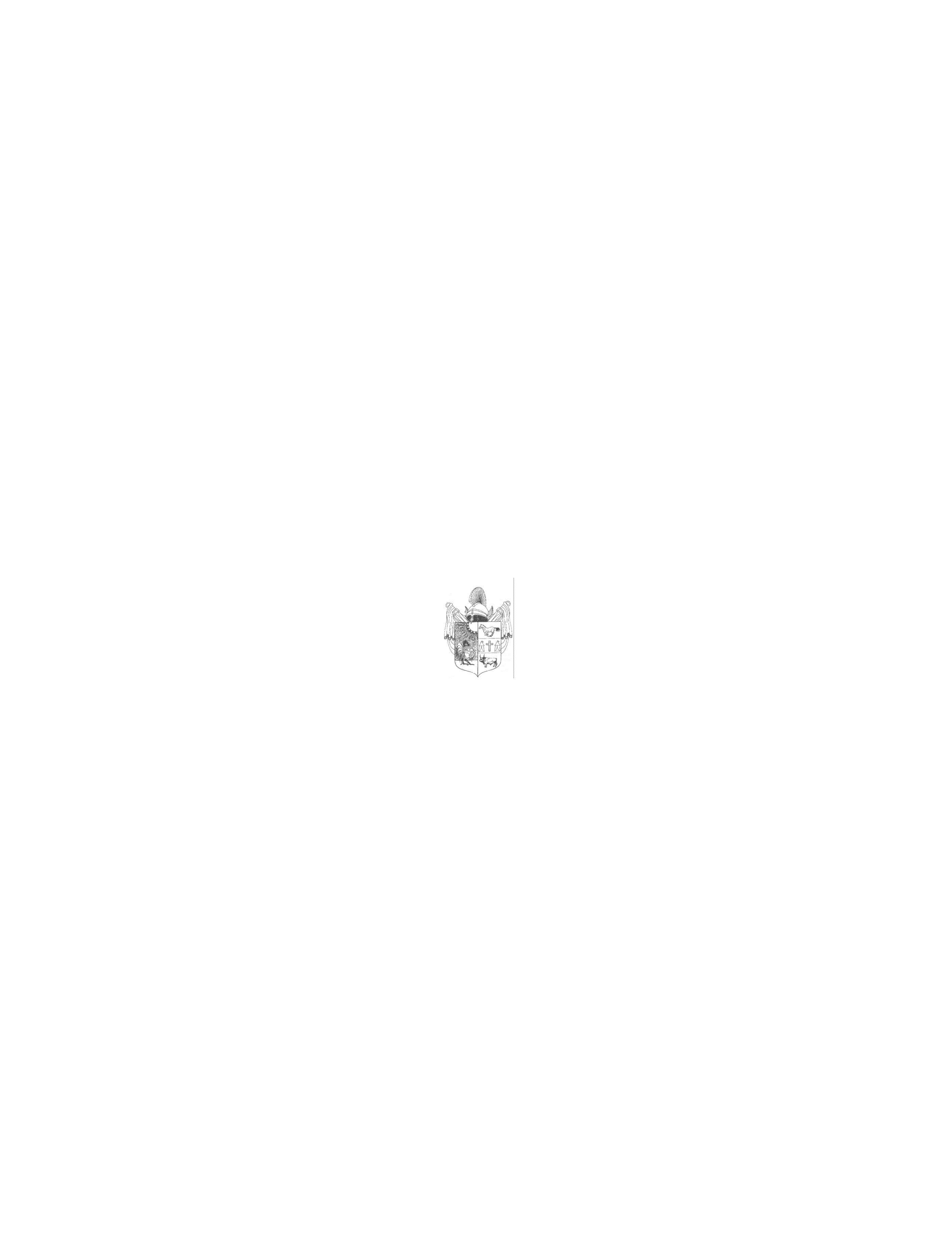 M e g h í v óMagyarország helyi önkormányzatairól szóló 2011. évi CLXXXIX. törvény 44.§- a, valamint Üllés Nagyközségi Önkormányzat Képviselő-testületének a Képviselőtestület és Szervei Szervezeti és Működési Szabályzatáról szóló 11/2016.(VIII.30.) önkormányzati rendeletének 9.§-a alapján a képviselő-testület rendes ülését2019. szeptember 10-én, kedden 15 órára összehívom, az ülésre Önt ezúton tisztelettel meghívom.Az ülés helye: Üllési Önkormányzati Konyha 		            (6794 Üllés, Fogarasi utca 5.)   Napirendek:1.)Az önkormányzat és szervei 2019. évi költségvetéséről és annak végrehajtásáról, a költségvetési gazdálkodás 2019. évi vitelének szabályairól szóló 2/2019.(II.13.)önkormányzati rendelet 2. sz. módosításaElőadó: Nagy Attila Gyula polgármester2.) Beszámoló a lejárt határidejű határozatok végrehajtásáról Előadó: Nagy Attila Gyula polgármester3) Beszámoló a Képviselőtestület bizottságainak 5 éves munkájárólElőadó: Nagy Attila Gyula polgármester4) Beszámoló a Képviselőtestület 5 éves munkájáról Előadó: Nagy Attila Gyula polgármester5.) Beszámoló a Csigabiga Óvoda és Bölcsőde 2018. évi feladatellátásáról és működéséről Előadó: Nagy Attila Gyula polgármester6.) Csigabiga Óvoda és Bölcsőde 2019/2020. évekre vonatkozó munkatervének jóváhagyása  Előadó: Nagy Attila Gyula polgármesterAktuális kérdések7.)Déryné Kulturális Központ alapító okiratának módosítása Előadó: Nagy Attila Gyula polgármester ZÁRT ÜLÉS 8.) Étkezési térítési díjhátralékok Előadó: Dr. Borbás Zsuzsanna jegyző9.) Lakáscélú támogatás elbírálása        Előadó: Nagy Attila Gyula polgármesterTanácskozási joggal meghívottak: Dr. Borbás Zsuzsanna jegyző, Dr. Szántó Mária a Mórahalmi Járási Hivatal vezetője, Hódiné Vass Magdolna iskola tagintézmény-vezető, Marótiné Hunyadvári Zita Csigabiga Óvoda és Bölcsőde vezetője, Bokor Józsefné bölcsődevezető, Fodorné Bodrogi Judit Önkormányzati Konyha vezetője, Meszesné, Volkovics Szilvia a Déryné Kulturális Központ igazgatója, Móczár Gabriella Szociális Központ tagintézmény-vezető, Vass Péter műhelyvezető, Czékus Péter műszaki ügyintézőÜ l l é s, 2019. szeptember 5. Nagy Attila Gyula polgármester